04.02.2019г. на отделении «ОиПП» проведены классные часы в группах 225, 325.Тема классного часа: «Души, опалённые Афганом».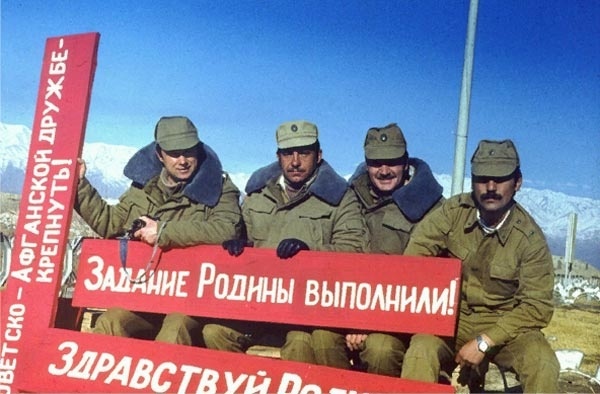 Неизбежными жертвами всех войн и вооруженных конфликтов становятся военнопленные и пропавшие без вести. Афганская война - не исключение. По официальной статистике, за время боевых действий на территории Афганистана пропали без вести или попали в плен 417 человек. Из них 271 человек не найдены до сих пор. Афганская война унесла жизни многих ребят, принесла она горе и на Златоустовскую землю.                    Плечев Игорь Юрьевич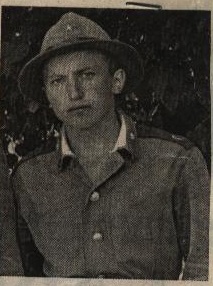 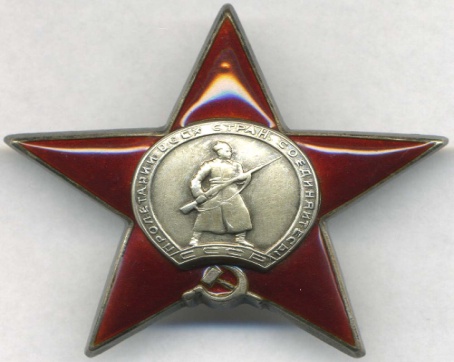 22.10.1959г. – 10.06.1980г.   Родился 22 октября 1959 года в городе Златоусте.В 1967 году пошёл в школу №5. Закончил 8 классов. В свободное от учёбы время занимался лёгкой атлетикой. В 1975 году поступил в СПТУ №40, на специальность «Токарь». До 1979 года работал в Южно - Уральском филиале научно- исследовательского института по специальности «Токарь».4 июля 1979 года военным комиссариатом города Златоуста был призван в Вооруженные Силы.Учебную подготовку проходил в спецшколе в городе Ашхабад. В апреле 1980 года в звании «младший сержант» был направлен в Демократическую Республику Афганистан, военную часть №1889, на должность «старший стрелок». 10 июня 1980 года в неравном бою близ города Герата Игорь погиб от огнестрельного ранения в голову, попав в засаду. В ходе боя проявил геройство и мужество, ценой своей жизни предотвратил нападение врагов на основные силы.Указом Президиума Верховного Совета СССР, за отвагу и мужество, проявленные при выполнении интернационального долга, награждён орденом «Красной Звезды» (посмертно). Похоронен на Орловском кладбище в городе Златоусте.Данное мероприятие проведено   библиотекарем Л.Н. Коваленко             Во время проведения классного часа  использовались такие методы как: показ презентации.